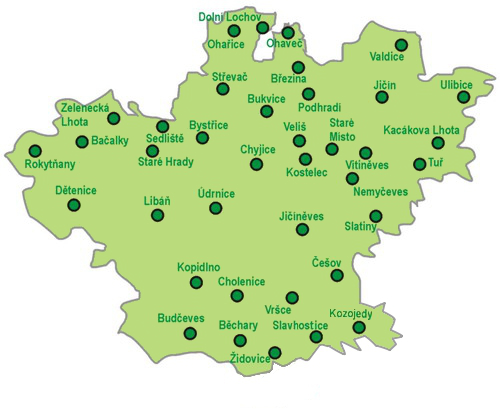 Otevřené zahrady Jičínska z. s. Motto: Otevřené zahrady Jičínska – moderní krajina zdobená barokními perlamiMAS Otevřené zahrady Jičínska z. s. byla založena dne 08. 12. 2005. Území MAS tvoří 38 obcí, spadá do okresu Jičín a do turistického regionu Český ráj s přirozeným spádovým centrem – městem Jičín. Žije zde téměř 30 000 obyvatel. MAS má v současnosti 35 členů. Hlavním posláním MAS je všestranná podpora rozvoje území, které je vymezené turistickou oblastí Mariánská zahrada a částí turistické oblasti Valdštejnova zahrada. Mariánská zahrada je nazvána podle "mariánských" – ženských prvků  se středem v kapli Loreta na Velišském hřbetu. Území Valdštejnovy zahrady je charakteristické přísnými liniemi, nesoucí výrazné mužské prvky a rysy, se středem v chrámu sv. Jakuba v Jičíně. Obě turistické oblasti jsou unikátními ukázkami barokně komponovaných krajin na Jičínsku, které jsou osázeny desítkami kulturních památek, o které je třeba pečovat, aby si udržely svůj kulturní odkaz. Naším nejvýznamnějším partnerem při hledání možností spolupráce a inovací je svazek obcí Mariánská zahrada. Svazek obcí sdružuje 31 obcí z celkového počtu 38 obcí v území MAS.Hlavní aktivity MAS jsou:1) Realizace strategie rozvoje území2) Podpora škol při čerpání dotací z Operačního programu Výzkum, vývoj a vzdělávání, 
tzv. projekty na Šablony I a Šablony II3) Realizace projektu Místní akční plán rozvoje vzdělávání pro ORP Jičín I a IIAd 1) Realizace strategie rozvoje území Dotace na podporu knihoven – Program rozvoje venkova – Pravidla 19.2.1. – článek 20Článek 20 Základní služby a obnova vesnic ve venkovských oblastech f) Kulturní a spolková zařízení včetně knihoven Oblasti podpory: Podpora zahrnuje investice do staveb a vybavení pro kulturní a spolkovou činnost (obecní, kulturní, spolkové a víceúčelové domy, společenské, koncertní a divadelní sály, kina, klubovny, sokolovny a orlovny) včetně obecních knihoven.  Definice žadatele/příjemce dotace: Obec nebo svazek obcí, příspěvková organizace zřízená obcí nebo svazkem obcí, nestátní neziskové organizace (spolek, ústav, o.p.s.), registrované církve a náboženské společnosti a evidované (církevní) právnické osoby. Výše dotace:  Podpora je poskytována jako příspěvek na vynaložené způsobilé výdaje,
a to ve výši 80 % výdajů, ze kterých je stanovena dotace. Podpora je poskytována v režimu de minimis. Způsobilé výdaje: Dotaci lze poskytnout na investiční výdaje nebo na drobný dlouhodobý hmotný majetek: rekonstrukce/obnova/rozšíření kulturního a spolkového zařízení, včetně příslušného zázemí (šatny, umývárny, toalety) včetně obecních knihoven pořízení technologií a dalšího vybavení pro kulturní a spolková zařízení včetně obecních knihoven doplňující výdaje jako součást projektu (úprava povrchů, výstavba odstavných ploch 
a parkovacích stání, oplocení, venkovní mobiliář, informační tabule, zabezpečovací prvky) - tvoří maximálně 30% projektu Kritéria přijatelnosti Výdaje jsou způsobilé pro podporu, jsou-li příslušné projekty prováděny podle plánů rozvoje obcí a vesnic ve venkovských oblastech a jejich základních služeb a jsou-li 
v souladu s příslušnou strategií místního rozvoje. V případě knihoven se jedná o knihovny zřízené podle §3 odst. 1 písm. c) zákona 
č. 257/2001 Sb. o knihovnách a podmínkách provozování veřejných knihovnických 
a informačních služeb, ve znění pozdějších předpisů. 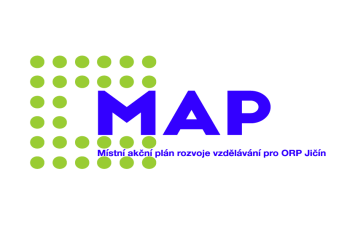 Ad 3) Realizace projektu Místní akční plán rozvoje vzdělávání pro ORP Jičín I a II    Motto: "MAP jako cesta k rozvoji vzdělanosti."Realizací projektu Místní akční plán rozvoje vzdělávání pro ORP Jičín I a II (zkratka projekt MAP) vytváříme podmínky pro zvyšování kvality vzdělávání ve školách a i mimo školu pro všechny věkové kategorie. Místní akční plány vzdělávání vznikají na úrovni celé České republiky na základě dotačního titulu MŠMT pro území působnosti obce s  rozšířenou působností a jsou prioritně zaměřené na rozvoj kvalitního a inkluzivního vzdělávání dětí a žáků do 15 let. Jedná se o nový dotační titul Evropské unie pro čerpání dotací do oblasti školství od roku 2014.Místní akční plány vzdělávání tematicky zahrnují oblasti včasné péče, předškolního 
a základního vzdělávání, zájmového a neformálního vzdělávání – MŠ, ZŠ, ZUŠ, střediska volného času apod. Jsou systémovým nástrojem, jak zavést změny stanovené ve Strategii vzdělávací politiky ČR do roku 2020 do škol.  Realizace MAPů je součástí tzv. akce KLIMA. Cílem akce KLIMA je rozvíjet ve školách motivující kulturu zaměřenou na maximální úspěch pro každého žáka a každého učitele a na trvalý pedagogický rozvoj celé školy. KLIMA je akronym shrnující podstatné složky kvality škol – Kultura učení, Leadership, Inkluze, Metodická podpora učitele (Mentoring), Aktivizující formy učení. Jak může projekt MAP II pomoci knihovnám Projekt MAP II nabízí knihovnám skvělou možnost spolupráce na rozvoji neformálního vzdělávání a zvyšování čtenářské gramotnosti. Příkladem dobré praxe je Knihovna Václava Čtvrtka v Jičíně. Z prostředků MAP II bylo financováno několik akcí organizovaných knihovnou na jaře 2019. Všechny akce byly pro děti z jičínských a okolních škol, které pravidelně knihovnu navštěvují. Proběhly tak besedy se spisovatelkami Petrou Braunovou a Terezií Schlikovou, pořad poezie s Jiřím Dědečkem, představení žánru slam poetry Vilémem Doskočilem alias Vidlákem, dramatizace pohádky pro nejmenší divadlem Kubko a divadelně šermířská beseda se členy jičínské skupiny Nostra Ex. Všechny akce v dlouhodobém horizontu přispěly ke zvýšení čtenářské gramotnosti dětí, zároveň díky nim knihovna získala nové čtenáře. Na základě spolupráce knihovny a MAP II byly domluveny semináře o současné literatuře pro děti a mládež pro učitele přímo v knihovně s knihovnicí dětského oddělení. Knihovnice představila učitelům zajímavé knižní tituly, výběr byl tvořen na základě knižních cen, pravidelně vydávaného seznamu dětské literatury, který vypracovávají členky Klubka (knihovnice dětských oddělení) či dle čtenářských preferencí samotných dětí. Knihovna zároveň rozšířila fond o více výtisků těchto knih, aby byly snáze dostupné jak dětem, tak pedagogům, kteří mají zájem se aktivně podílet na spolupráci s knihovnou. Seminář pro učitele proběhl ve třech termínech v posledním srpnovém týdnu a v prvním zářijovém týdnu a navštívily ho na dvě desítky učitelů a vychovatelů. Velká část učitelů si následně objednala besedy pro své třídy, v nichž si přáli obdobné představení vhodné 
a zajímavé literatury pro příslušné ročníky, případně si domluvili i další návštěvy knihovny. Z těchto besed se třídami se registrovali i noví čtenáři. Reakce ze strany učitelů byla velmi kladná, počítají s dalším seminářem v roce 2020.    Na tomto příkladu je patrné, jak může MAP II pomoci. Díky zapojení aktivních učitelů, aktivních knihovníků a možnostem financovat akce na podporu čtenářské gramotnosti 
i v menších obcích je možné přispět k rozvoji vzdělanosti regionu.  MAP II je komplexní projekt zabývající se množstvím aktivit zaměřených na vzdělávání. Knihovny zapojením mohou jedině získat. Ať už možností aktivně se podílet na tvorbě vzdělávacího plánu v rámci projektu nebo možností financování akcí zaměřených na rozvoj čtenářské gramotnosti z prostředků MAP. Návrh na společné akce v rámci:1. máje v Jičíně v zámeckém parkufestivalu Jičín – město pohádkysvětového dne pro rozvoj informací (24. října za spolupráce informačních center)týdne vzdělávání dospělýchKnihovny a jejich spádovost k aktivitám MAS a projektům MAPHořice, Miletín, Ostroměř – MAS Podchlumí a MAP HořiceKopidlno, Libáň – MAS Otevřené zahrady Jičínska a MAP JičínLázně Bělohrad, Železnice – MAS Brána do Českého ráje a MAP JičínNová Paka, Pecka, Stará Paka - MAS Brána do Českého ráje a MAP Nová Paka Sobotka – OPS Český ráj a MAP JičínVysoké Veselí – MAS Podchlumí a MAP Jičín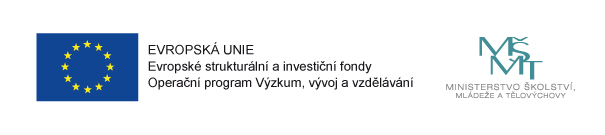 